Расчет размера платы за услуги отопления для расчетов с гражданами, проживающими в жилищном фонде 
города Нижневартовскас 01.07.2019 — 31.12.2019с 01.07.2019 — 31.12.2019с 01.07.2019 — 31.12.2019с 01.07.2019 — 31.12.2019с 01.07.2019 — 31.12.2019с 01.07.2019 — 31.12.2019 № 
п/пВиды жилищного фондаТариф на тепловую энергию с НДС (руб. за Гкал)Норматив потребления коммунальных услуг по отоплению для жилых: Гкал на 1 м2 общей площади жилого помещения в месяцНорматив потребления коммунальных услуг по отоплению для жилых: Гкал на 1 м2 общей площади жилого помещения в месяцНорматив потребления коммунальных услуг по отоплению для жилых: Гкал на 1 м2 общей площади жилого помещения в месяц № 
п/пВиды жилищного фондаТариф на тепловую энергию с НДС (руб. за Гкал)Многоквартирные и жилые дома со стенами из камня, кирпичаМногоквартирные и жилые дома со стенами из панелей, блоковМногоквартирные и жилые дома со стенами из дерева, смешанных и других материаловМногоквартирные и жилые дома до 1999 года постройки включительноМногоквартирные и жилые дома до 1999 года постройки включительноМногоквартирные и жилые дома до 1999 года постройки включительноМногоквартирные и жилые дома до 1999 года постройки включительноМногоквартирные и жилые дома до 1999 года постройки включительноМногоквартирные и жилые дома до 1999 года постройки включительноМногоквартирные и жилые дома до 1999 года постройки включительно11 этажные1618,40 — 0,05330,054322 этажные1618,400,04200,04460,047333 — 4 этажные1618,400,03410,0347 — 44 — 9 этажные1618,400,03140,0290 — 510 этажные1618,400,02680,0274 — 612 этажные1618,400,0267 —  — 716 этажные и более1618,40 — 0,0289 — Многоквартирные и жилые дома после 1999 года постройкиМногоквартирные и жилые дома после 1999 года постройкиМногоквартирные и жилые дома после 1999 года постройкиМногоквартирные и жилые дома после 1999 года постройкиМногоквартирные и жилые дома после 1999 года постройкиМногоквартирные и жилые дома после 1999 года постройкиМногоквартирные и жилые дома после 1999 года постройки11 этажные1618,400,02740,02760,028022 этажные1618,400,02360,02380,024033 этажные1618,400,02300,0235 — 44 — 5 этажные1618,400,02250,0230 — 56 — 7 этажные1618,40 — 0,0228 — 68 этажные1618,400,0225 —  — 79 этажные1618,400,02250,0230 — 610 этажные1618,40 — 0,0215 — 611 этажные1618,40 — 0,0215 — 612 этажные и более1618,400,01930,0197 — 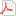 Приказ Региональной службы по тарифам Ханты–Мансийского автономного округа – Югры от 13.12.2018 №111-нп «Об установлении тарифов на тепловую энергию (мощность), поставляемую теплоснабжающими организациями потребителям»Приказ Департамента жилищно-коммунального комплекса и энергетики Ханты–Мансийского автономного округа – Югры от 25.12.2017 №11-нп «Об утверждении нормативов потребления коммунальных услуг по отоплению на территории муниципальных образований Ханты-Мансийского автономного округа - Югры»Приказ Региональной службы по тарифам Ханты–Мансийского автономного округа – Югры от 14.11.2017 №117-нп «О внесении изменений в некоторые приказы Региональной службы по тарифам Ханты-Мансийского автономного округа - Югры»